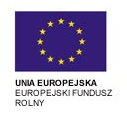 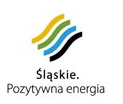 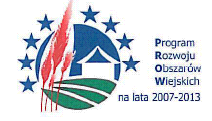 271.23.2012                                                                  Starcza, dnia 04.12.2012r.Dotyczy: przetargu na budowę wodociągu oraz kanalizacji sanitarnej                      w ul. Brzozowej i ul. Polnej w miejscowości Starcza.Zapytanie:W zawiązku z opracowaniem oferty na w.w. zadanie prosimy Zamawiającego       o zamieszczenie Decyzji dla otworzenia drogi gminnej ul. Polnej. Ponadto  prosimy o określenie  czy będzie wymagane wykonacie oznakowania poziomego i w jakim zakresie?Odpowiedź:Roboty drogowe w ul. Polnej oraz ul. Brzozowej  są robotami odtworzeniowymi, których  obmiary zostały podane w przedmiarze robót.